* External Medtech Provider Name: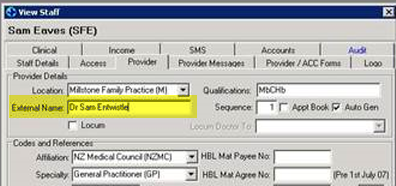 SurnameFirst NameHPI/NZMC/
NZNZ/
Registration #RoleRole Type
Delete role as appropriateEDI*  Messaging will be sent to your EDI unless specifically requested to be sent to your work emailExternal MedTech* (only) Provider Name (see image below)Work email address (No personal addresses eg, gmail etc)Contact PhoneClinician / Support Worker  /Clinical Admin / Clinical Admin SuperUserClinician / Support Worker  /Clinical Admin / Clinical Admin SuperUserClinician / Support Worker  /Clinical Admin / Clinical Admin SuperUserClinician / Support Worker  /Clinical Admin / Clinical Admin SuperUserClinician / Support Worker  /Clinical Admin / Clinical Admin SuperUserClinician / Support Worker  /Clinical Admin / Clinical Admin SuperUserClinician / Support Worker  /Clinical Admin / Clinical Admin SuperUserClinician / Support Worker  /Clinical Admin / Clinical Admin SuperUserClinician / Support Worker  /Clinical Admin / Clinical Admin SuperUserClinician / Support Worker  /Clinical Admin / Clinical Admin SuperUserShaded Headings Only apply to providers with an EDI, and/or using Medtech